Community Use of Schools Advisory CommitteeDate: Tuesday May 9, 2017  Time: 8:00 AM – 10:30 AM 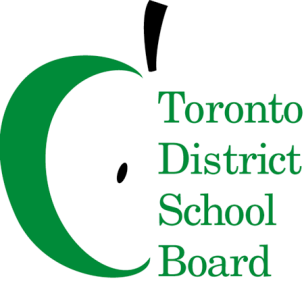 Location: Boardroom 5050 YongeCommittee Chairs: Trustee Chris Glover & Judy GargaroDRAFT AGENDAITEMLEADTIME-LINEStatus of Discussion8:00 AM Welcome and IntroductionsCo-Chairs5 minutes8:05 AMApproval of QuorumCo-Chairs5 minutes8:10 AM Approval of Agenda Co-Chairs5 minutes8:15 AMGuest:  City’s New Comprehensive Zoning By-LawAndrew Gowdy20 minutes8:35 AM Approval of Minutes- April 6, 2017 meeting Co-Chairs5 minutes8:40 AM Conflict of Interest DeclarationDiscussion 5 minutes8:45 AMDelegations Name of Organization: Topic: Speaker: Co-Chairs5 minutes and 15-minute discussion9:05 AMPermit Unit Update:Risk Assessment Tool – Other Tools/ResourcesOperational Procedures discussionDiscussion – Reasonable Cancellation FeeRules and Regulations RevisionsOntario CUS Permit Booking Timeslot SurveyKitty LeungUgonma Ekeanyanwu50 minutes9:55 AMOutstanding Action Items:CUSAC Advocacy Sub committeePools Working Group updateFields Working Group updateGuest: Vicky Branco – Open School ConceptDiscussion: Promoting Available Space at TDSBHeather MitchellTrustee GloverUgonma Ekeanyanwu10 minutes10:05 AM Trustee ReportTrustee Glover20 minutes10:25 AMOther Business5 minutes10:30 AMAdjournmentNext Meeting  - June 13, 2017Co-Chairs